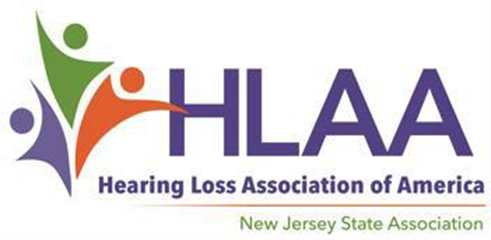 2019 Scholarship Award ProgramFor High School Seniors with Hearing LossYou are encouraged to apply if…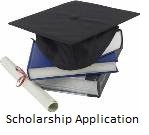 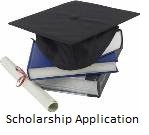 Scholarship Applications Available at Hearingloss-nj.orgAn Application consists of a Form,Letters of Reference….and an Essay — Get started now!Submission DeadlineMay 1, 2019For more information, visit HLAA- NJ website:Hearingloss-nj.orgQuestions? Contact Latisha Porter-Vaughn, Scholarship Chair Latisha.Porter-Vaughn@hearingloss-nj.org	You are a high school seniorwith hearing loss…	You are a New Jersey resident,17-20 years old…	You plan to continue your education in Fall 2019...	You are ambitious and determined not to lethearing loss get in the way ofyour dreams!2 Scholarships @ $2500 each on behalf of The Hearing Society established in 19314 Scholarships @ $1500 each — thanks to funds raised at the annual HLAA Walk4Hearing, held in October 2018 in West Windsor, NJ — will be awarded in June 2019 (time and place TBA).